ANNEXE 1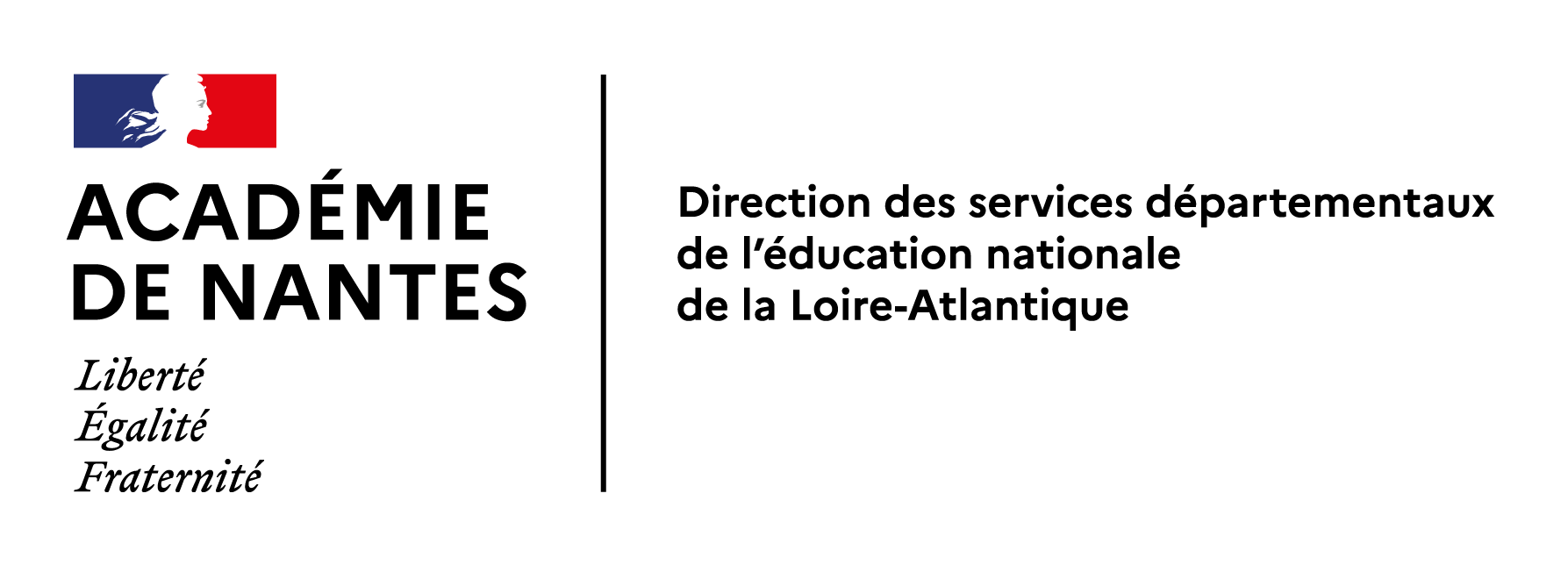 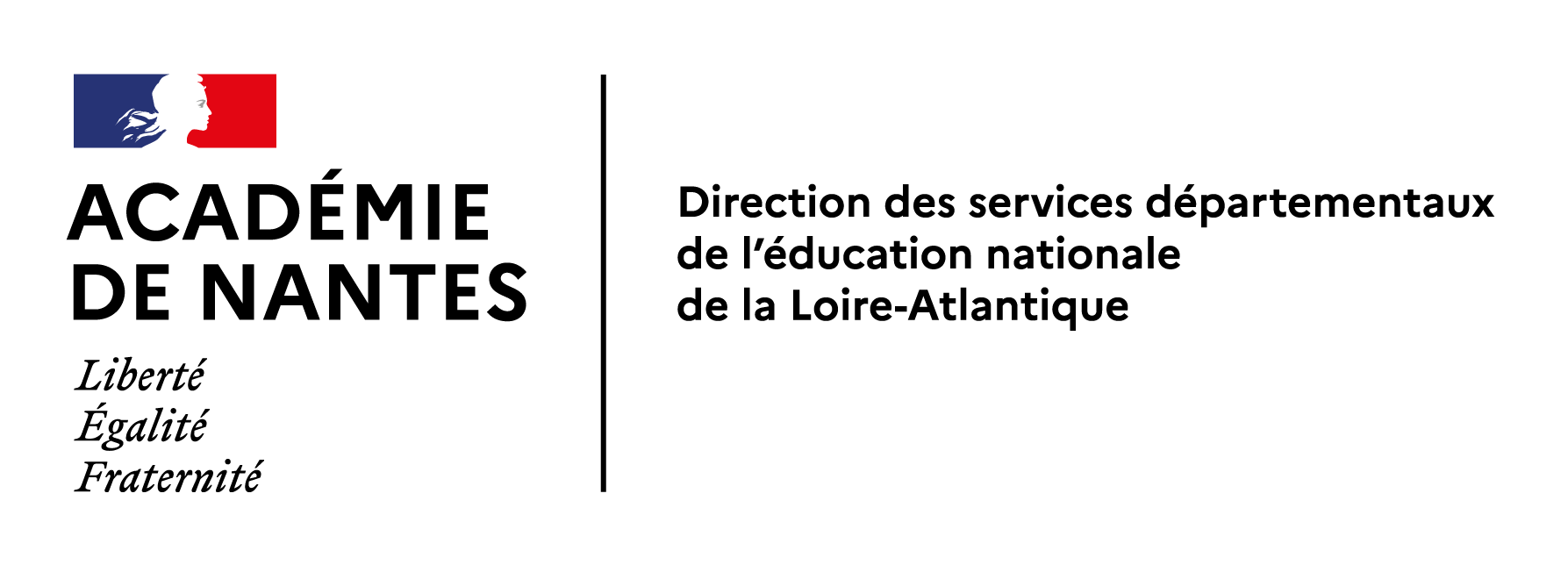 Calcul du service à temps partiel(temps partiel de droit ET sur autorisation)La quotité de 78,13% a été déterminée sur la base d’une journée libérée de 5h15, qui représente plus de la moitié des situations. Pour une amplitude allant de 4h50 à 6h00, la quotité de travail effective, dont dépendra la quotité de rémunération, variera entre 79,86 % et 75%. Vous vous référerez pour les différents cas d’espèce au tableau suivant :Durée de la journée libéréeQuotité de travail effectiveQuotité de rémunération4h5079,86 %79,86 %4h5579,51 %79,51 %5h0079,17 %79,17 %5h0578,82 %78,82 %5h1078,47 %78,47 %5h1578,13 %78,13 %5h2077,78 %77,78 %5h2577,43 %77,43 %5h3077,08 %77,08 %5h3576,74 %76,74 %5h4076,39 %76,39 %5h4576,04 %76,04 %5h5075,69 %75,69 %5h5575,35 %75,35 %6h0075,00 %75,00 %